АДМИНИСТРАЦИЯ МУНИЦИПАЛЬНОГО ОБРАЗОВАНИЯ«КИЛИНЧИНСКИЙ СЕЛЬСОВЕТ»ПРИВОЛЖСКОГО РАЙОНА  АСТРАХАНСКОЙ ОБЛАСТИПОСТАНОВЛЕНИЕот «30» декабря   2021 г.                                                                                   №89с. Килинчи «О внесении изменений в муниципальную программу  «Функционирование деятельности Главы муниципального образования и администрации муниципального образования "Килинчинский сельсовет" Руководствуясь Федеральным Законом от 06.10.2003 № 131-ФЗ «Об общих принципах организации местного самоуправления в Российской Федерации» (с изменениями и дополнениями), в соответствии с Уставом муниципального образования «Килинчинский сельсовет», в рамках разработки бюджета муниципального образования «Килинчинский сельсовет» на 2022 год и плановых показателей среднесрочного финансового плана на 2023-2024 годы, администрация муниципального образованияПОСТАНОВЛЯЕТ:1. Внести изменения в муниципальную программу "Функционирование деятельности Главы муниципального образования и администрации муниципального образования "Килинчинский сельсовет" согласно приложению.2. Обнародовать настоящее постановление путем:- размещения на стенде в здании администрации;- размещения на официальном сайте.3.Настоящее постановление вступает в силу после его обнародования.4. Контроль за исполнением настоящего постановления оставляю за собой.Глава администрациимуниципального образования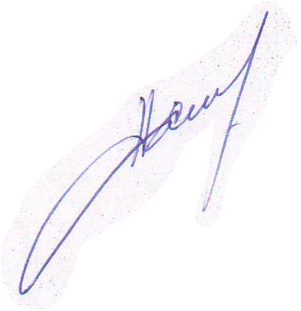 «Килинчинский сельсовет»				        	                    Л.А. АхмедоваУТВЕРЖДЕНО  Постановлением администрации МО «Килинчинский сельсовет»                                                                                                 от 30 декабря 2021г. №  89         МУНИЦИПАЛЬНАЯ  ПРОГРАММА"Функционирование деятельности Главы муниципального образования и администрации муниципального образования "Килинчинский сельсовет" с. Килинчи2021 годМуниципальная программа «Функционирование деятельности Главы муниципального образования и администрации муниципального образования "Килинчинский сельсовет" (далее – Программа)                                                    Паспорт программы 1)  Краткая характеристика сферы реализации программы, описание основных проблем  и  рисков ее развитияЗа основу при формировании проекта бюджета муниципального образования «Килинчинский сельсовет» на очередной финансовый год  и на плановый период по доходам принимается прогнозный  план социально-экономического развития сельского поселения. Прогноз доходов бюджета составляется на основе ожидаемых итогов социально- экономического развития поселения за предыдущий финансовый год и ожидаемой оценки исполнения бюджета в текущем году. При расчете объема доходов бюджета поселения учитывались принятые в предыдущем финансовом году изменения и дополнения в законодательство о налогах и сборах. Кроме того, в объеме бюджета предусмотрены безвозмездные поступления: дотации из областного фонда на поддержку мер по  обеспечению сбалансированности местного бюджета, дотация из областного фонда финансовой поддержки поселений, из районного фонда финансовой поддержки поселения, субвенции из федерального бюджета. Выполнению поставленных задач могут мешать риски, сложившиеся под воздействием негативных факторов и имеющихся в обществе социально-экономических проблем.К наиболее серьезным рискам можно отнести финансовый и административный риски реализации подпрограммы.Способом ограничения рисков является:- ежегодная корректировка финансовых показателей программных мероприятий и показателей в зависимости от достигнутых результатов;- контроль за ходом выполнения программных мероприятий и совершенствование механизма текущего управления реализацией подпрограммы - непрерывный мониторинг выполнения подпрограммы.2) Основные задачи и показатели задач подпрограммыВ рамках Программы решаются следующие задачи:- задача 1: Обеспечение финансово-экономических гарантий развития органов местного самоуправления.Показателем задачи 1 является:  Соотношение расходов на содержание аппарата управления сельского поселения к общему объему собственных доходов;Решение поставленных задач будет обеспечено путем эффективной реализацией финансово-экономических мероприятий муниципальным образованием «Килинчинский сельсовет». Ожидаемые конечные результаты реализации подпрограммы характеризуются улучшением количественных показателей и качественной оценкой изменений, происходящих в органах местного самоуправления.3) Сроки и этапы реализации Программы    Сроки реализации программы охватывает период 2022-2024 годов без выделения этапов.4) Характеристика основных мероприятий программы  с описанием всех механизмов и инструментов, реализация которых запланирована в составе основных мероприятийНа решение задачи Обеспечение финансово-экономических гарантий развития органов местного самоуправления - направлено следующее основное мероприятие: Основное мероприятие: Обеспечение деятельности органов местного самоуправления аппарата сельского поселения. В составе основного мероприятия  запланировано финансовое обеспечение главы сельского поселения, аппарата сельского поселения, на подготовку и повышение квалификации муниципальных служащих аппарата сельского поселения, на приобретение информационных услуг с использованием информационно-правовых систем, на повышение квалификации муниципальных служащих, на осуществление внутреннего финансового контроля за исполнением бюджета.5) Обоснование объема финансовых ресурсов, необходимых для реализации программы            Общий объем финансирования программы за счет средств бюджета муниципального образования   прогнозно составит  10 762.6 тыс. руб., в том числе по годам:        2021 год – 3071.1 тыс. руб.;2022 год – 2555.9 тыс. руб.;2023 год (прогноз) – 2563.9 тыс. руб.;2024 год (прогноз) –  2572.0 тыс. руб.Объемы бюджетного финансирования ежегодно уточняются  в установленном порядке  в процессе исполнения бюджета поселения  и при формировании бюджета  поселения на  очередной финансовый год.Приложение 1 к муниципальной программе  «Функционирование деятельности Главы муниципального образования и администрации муниципального образования "Килинчинский сельсовет" Сведения об индикаторах цели и показателях задач ведомственной целевой программы  «Функционирование деятельности Главымуниципального образования и администрации муниципального образования "Килинчинский сельсовет" Таблица 1
Приложение 2к муниципальной программе  «Функционирование деятельности Главы муниципального образования и администрации муниципального образования "Килинчинский сельсовет"Ресурсное обеспечение  муниципальной программы  «Функционирование деятельности Главымуниципального образования и администрации муниципального образования "Килинчинский сельсовет" Таблица 2Приложение 3Прогнозная оценка расходов по источникам ресурсного обеспечения на реализацию муниципальной программы«Функционирование деятельности Главы муниципального образования и аппарата администрации муниципального образования "Килинчинский сельсовет" Таблица 3* - средства физических и юридических лиц, в том числе средства бюджетных учреждений, полученные от предпринимательской и иной приносящей доход деятельности»Глава муниципального образовании«Килинчинский сельсовет»                                                                                                                                                                                          Ахмедова Л.А.Ответственный исполнительАдминистрация муниципального образования «Килинчинский сельсовет»  Задачи программы      Обеспечение финансово-экономических гарантий развития органов местного самоуправления. Показатели задач         программы             Показатель 1 задачи 1. Соотношение расходов на содержание аппарата управления сельского поселения к общему объему собственных доходов.Показатель 1 задачи 2. Доля объектов муниципальной собственности, поставленных на кадастровый учет.Этапы и сроки            реализации программы  Реализация программы рассчитана на период 2022 - 2024 годы без выделения этапов.                              Объем финансирования за  счет средств местного  бюджета всего, в том     числе по годам реализацииподпрограммы             Объем финансирования программы за счет средств  бюджета сельского поселения прогнозно составит 10762.6 тыс. руб., в том числе по годам:                                          2021 год – 3071.1 тыс. руб.;2022 год – 2555.9 тыс. руб.;2023 год (прогноз) – 2563.9 тыс. руб.;2024 год (прогноз) – 2572.0 тыс. руб.;Объемы бюджетного финансирования ежегодно уточняются  в установленном порядке  в процессе исполнения бюджета сельского поселения и при формировании бюджета сельского поселения на  очередной финансовый год.                   Ожидаемые результаты     реализации подпрограммы  В результате реализации программы  к 2023 году предполагается:                           - не увеличивать расходы аппарата управления выше плановых показателей.№ п/пНаименование целей, индикаторов, задач, показателей, подпрограмм, основных мероприятийОтветственный исполнитель, соисполнительЕдиница измеренияЗначения индикаторов и показателейЗначения индикаторов и показателейЗначения индикаторов и показателейЗначения индикаторов и показателей№ п/пНаименование целей, индикаторов, задач, показателей, подпрограмм, основных мероприятийОтветственный исполнитель, соисполнительЕдиница измерения2021год2022 год2023 год2024 год (прогноз)123456781.1.Показатель  задачи  муниципальной программыУдельный вес собственных доходов в общих доходах бюджета поселенияадминистрация МО «Килинчинский сельсовет»%66661.2.Показатель задачи  программы:Соотношение расходов на содержание аппарата управления сельского поселения к общему объему собственных доходов.администрация МО «Килинчинский сельсовет»%4.55.05.05.0№ п/пНаименование подпрограмм, основных мероприятийОтветственный исполнитель, соисполнительКод бюджетной классификацииКод бюджетной классификацииКод бюджетной классификацииРасходы всего (тыс. руб.)Расходы всего (тыс. руб.)Расходы всего (тыс. руб.)Расходы всего (тыс. руб.)Расходы всего (тыс. руб.)№ п/пНаименование подпрограмм, основных мероприятийОтветственный исполнитель, соисполнительГлППРзПрЦСРВсего2021 год2022 год2023 год (прогноз)2024 год (прогноз)12345678910111Муниципальная программа «Функционирование деятельности Главымуниципального образования и администрации муниципального образования "Килинчинский сельсовет" Администрация муниципального образования «Килинчинский сельсовет »40010762.63071.12555.92563.62572.01.1. Расходы на обеспечение деятельности Главы муниципального образования "Килинчинский сельсовет"Администрация муниципального образования « Килинчинский сельсовет»400010201000110202383.6490.6631.0631.0631.01.1. Расходы на обеспечение деятельности Главы муниципального образования "Килинчинский сельсовет"Администрация муниципального образования « Килинчинский сельсовет»4000102010006549F71.571.50.00.00.01.1. Расходы на обеспечение деятельности Главы муниципального образования "Килинчинский сельсовет"Администрация муниципального образования « Килинчинский сельсовет»4000102020009030280.680.60.00.00.01.2Расходы на обеспечение деятельности заместителя Главы муниципального образования "Килинчинский сельсовет"Администрация муниципального образования «Килинчинский сельсовет»400010401000110401727.9383.0448.3448.3448.31.2Расходы на обеспечение деятельности заместителя Главы муниципального образования "Килинчинский сельсовет"Администрация муниципального образования «Килинчинский сельсовет»4000104010006549F33.333.30.00.00.01.2Расходы на обеспечение деятельности заместителя Главы муниципального образования "Килинчинский сельсовет"Администрация муниципального образования «Килинчинский сельсовет»4000104020009030274.774.70.00.00.01.3Расходы на обеспечение деятельности руководителя контрольно-счетной комиссии  муниципального образования "Килинчинский сельсовет"  Администрация муниципального образования «Килинчинский сельсовет»40001060100011060707.0175.1177.3177.3177.31.3Расходы на обеспечение деятельности руководителя контрольно-счетной комиссии  муниципального образования "Килинчинский сельсовет"  Администрация муниципального образования «Килинчинский сельсовет»4000106010006549F6.56.50.00.00.01.3Расходы на обеспечение деятельности руководителя контрольно-счетной комиссии  муниципального образования "Килинчинский сельсовет"  Администрация муниципального образования «Килинчинский сельсовет»4000106020009030233.733.70.00.00.01.4Расходы на осуществление первичного воинского учета на территориях, где отсутствуют воинские комиссариатыАдминистрация муниципального образования «Килинчинский сельсовет»40002030100051180985.5235.7242.0249.7258.11.5Расходы на хозяйственное обслуживание администрации муниципального образования «Килинчинский сельсовет»Администрация муниципального образования «Килинчинский сельсовет»400011301000999301565.0635.0310.0310.0310.01.6Расходы на выплаты персоналу в целях обеспечения выполнения функций государственными (муниципальными) органамиАдминистрация муниципального образования «Килинчинский сельсовет»400011301000111302880.9682.2747.3747.3747.31.6Расходы на выплаты персоналу в целях обеспечения выполнения функций государственными (муниципальными) органамиАдминистрация муниципального образования «Килинчинский сельсовет»4000113010006549F40.340.30.00.00.01.6Расходы на выплаты персоналу в целях обеспечения выполнения функций государственными (муниципальными) органамиАдминистрация муниципального образования «Килинчинский сельсовет»40001130200090302128.9128.90.00.00.0№ п/пНаименование подпрограммИсточники ресурсного обеспеченияРасходы (тыс. руб.)Расходы (тыс. руб.)Расходы (тыс. руб.)Расходы (тыс. руб.)Расходы (тыс. руб.)№ п/пНаименование подпрограммИсточники ресурсного обеспеченияВсего2021 год2022 год2023 год (прогноз)2024 год (прог-ноз)123456782«Функционирование деятельности Главымуниципального образования и аппарата администрации муниципального образования "Килинчинский сельсовет"Всего2«Функционирование деятельности Главымуниципального образования и аппарата администрации муниципального образования "Килинчинский сельсовет"федеральный бюджет--2«Функционирование деятельности Главымуниципального образования и аппарата администрации муниципального образования "Килинчинский сельсовет"областной бюджет---2«Функционирование деятельности Главымуниципального образования и аппарата администрации муниципального образования "Килинчинский сельсовет"местные бюджеты10762.63071.12555.92563.62572.02«Функционирование деятельности Главымуниципального образования и аппарата администрации муниципального образования "Килинчинский сельсовет"бюджеты поселений--2«Функционирование деятельности Главымуниципального образования и аппарата администрации муниципального образования "Килинчинский сельсовет"средства внебюджетных источников*---